1)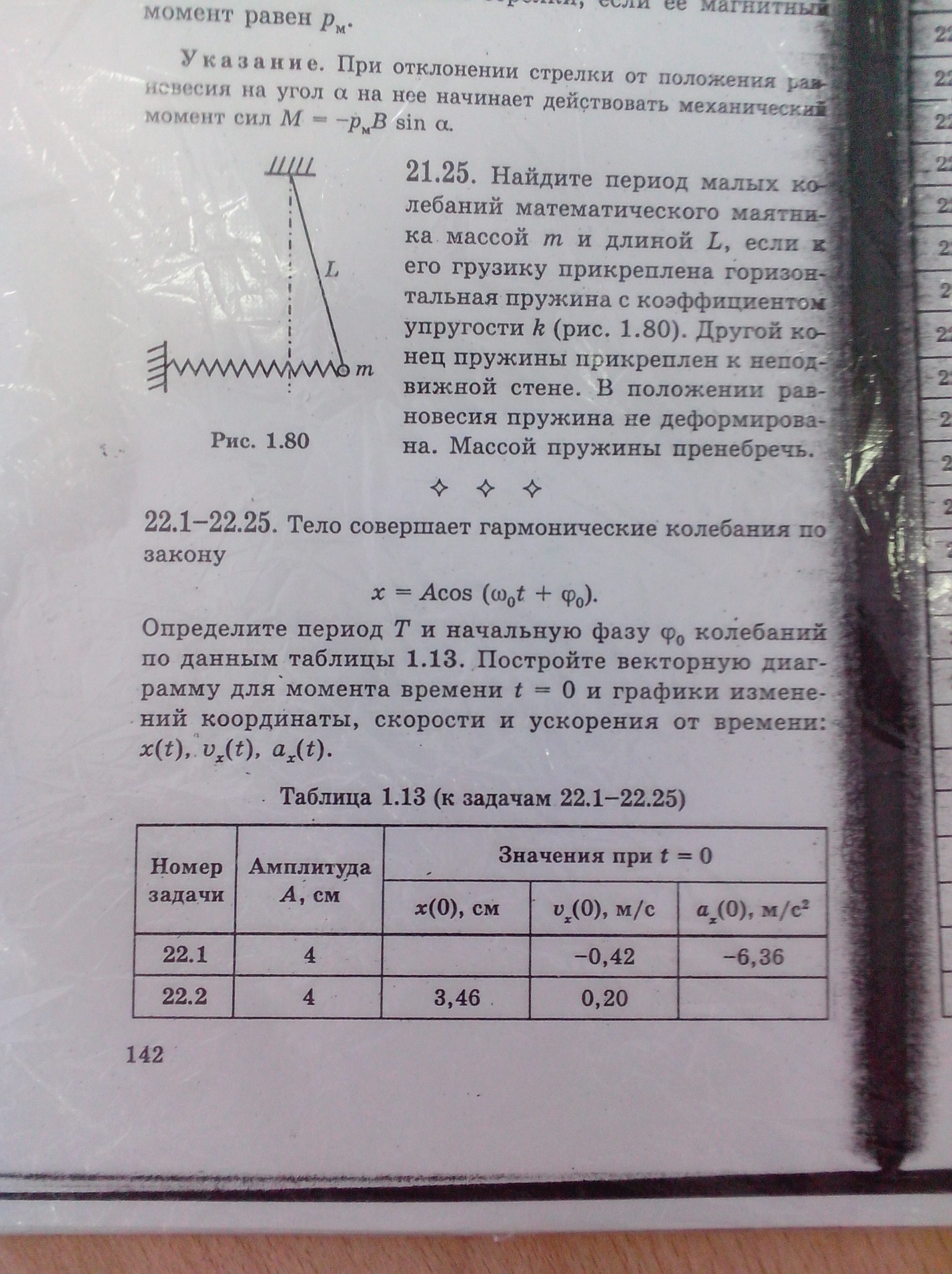 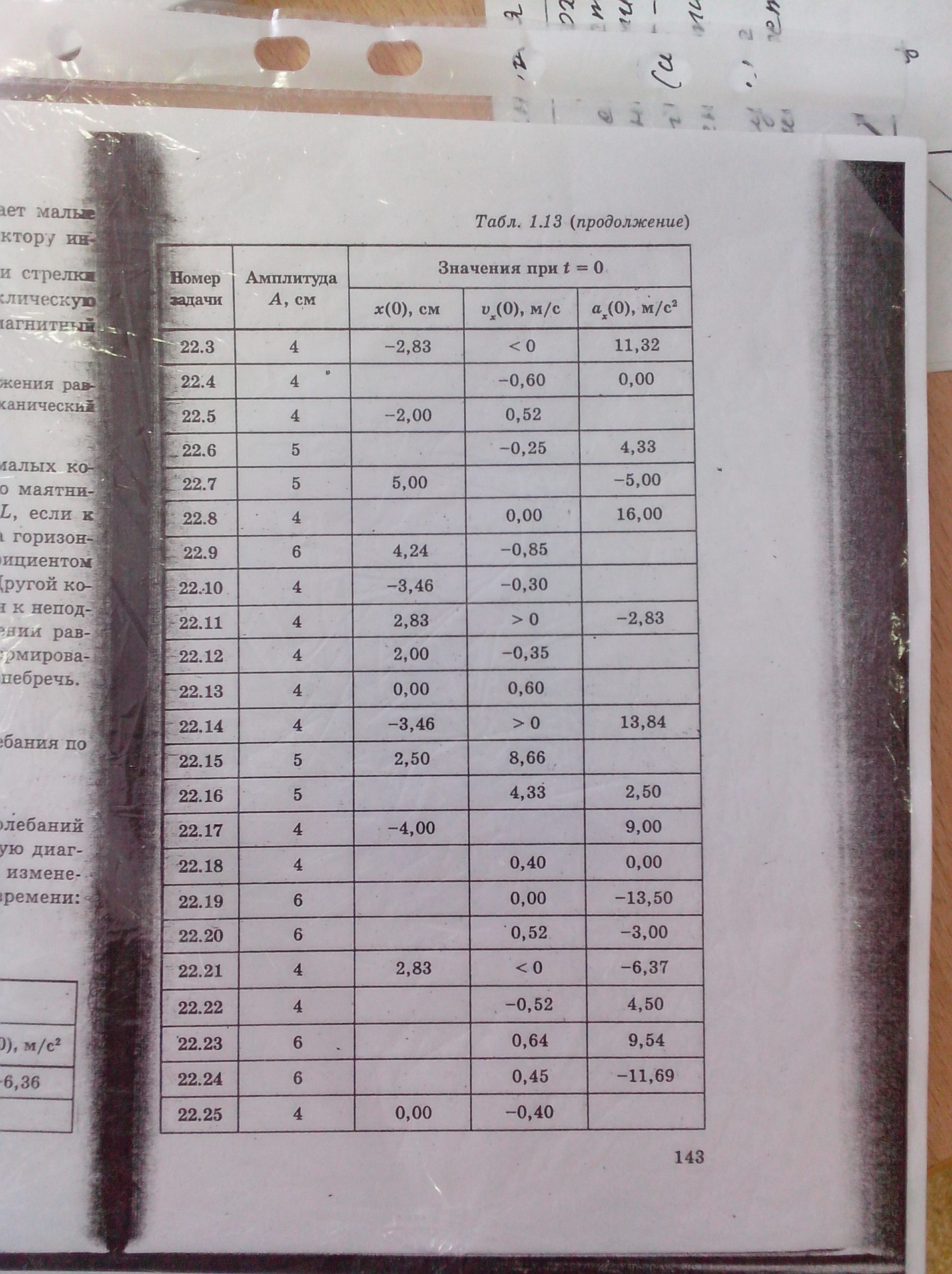 2) В цилиндре с подвижным поршнем заключен азот. Газ расширяется сначала адиабатически от объема V1 = 1 · 10–3 м 3 до объема V2 = 3 · 10–3 м 3, потом изобарически от объема V2 до объема V3 = 5 · 10–3 м 3 , потом изотермически от V3 до V4 = 7·10–3 м 3 . Начальная температура газа Т1 = 290 К; начальное давление Р1 = 6,5·105 Па. Определить полную работу, совершенную газом, изменение его внутренней энергии и количество подведенного к газу тепла. Найти конечное давление газа и температуру